Šis vai jebkurš cits Maikla Džeksona silueta attēls var tikt izmantots puzles izveidošanai.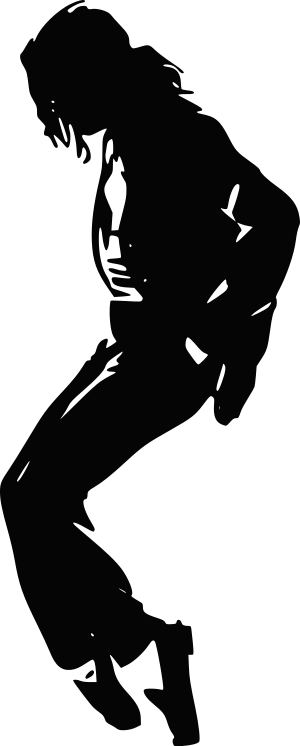 